Publicado en Bilbao el 16/03/2020 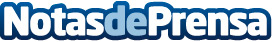 Talio: cómo implantar el Teletrabajo de forma rápida y seguraDesde la empresa Talio llevan años dando soluciones a sus clientes para puestos con movilidadDatos de contacto:Mikel Sagredo94 651 99 90Nota de prensa publicada en: https://www.notasdeprensa.es/talio-como-implantar-el-teletrabajo-de-forma Categorias: Nacional Programación Hardware Emprendedores E-Commerce Software Recursos humanos http://www.notasdeprensa.es